Załącznik 5numer sprawy: ................................, dnia .................... 2017 r. (miejscowość)		        (data)_________________________________________________________________________________________________________	       (oznaczenie Wykonawcy)OŚWIADCZENIEO PRZYNALEŻNOŚCI LUB BRAKU PRZYNALEŻNOŚCI DO TEJ SAMEJ GRUPY KAPITAŁOWEJUbiegając się o udzielenie zamówienia na wyprodukowanie oraz emisja programu telewizyjnego składającego  się z 10 odcinków/audycji dwudziestominutowych każdy na temat najnowszych osiągnięć humanistycznych realizowanych w projekcie „Humanistyka ma przyszłość” w ramach programu Ministra Nauki i Szkolnictwa Wyższego pod nazwą „DIALOG” w latach 2016 – 2018, po zapoznaniu się z zamieszczoną na stronie internetowej www.ignatianum.edu.pl.pl informacją, o której mowa w art. 86 ust. 5 ustawy z dnia 29 stycznia 2004 r. – Prawo zamówień publicznych (Dz. U. z 2015 r. poz. 2164, z późn. zm.), na podstawie art. 24 ust. 11 ustawy oświadczam, że (zaznaczyć właściwe znakiem „x” w kratce po lewej stronie lub skreślić niewłaściwe):	nie należę do tej samej grupy kapitałowej w rozumieniu ustawy z dnia 16 lutego 2007 r. o ochronie konkurencji i konsumentów (Dz. U. z 2015 r. poz. 184, z późn. zm.) z żadnym Wykonawcą, którego firma i adres zostały wskazane w ww. informacji	należę do tej samej grupy kapitałowej w rozumieniu ustawy z dnia 16 lutego 2007 r. o ochronie konkurencji i konsumentów, do której należy Wykonawca (należą Wykonawcy) (wpisać firmę i adres Wykonawcy (Wykonawców)):……………………………………………………..………………………………………………….………………………………………………………………..……………………………………….…………………………………………………………………………..…………………………….(czytelny podpis lub podpis i pieczęć)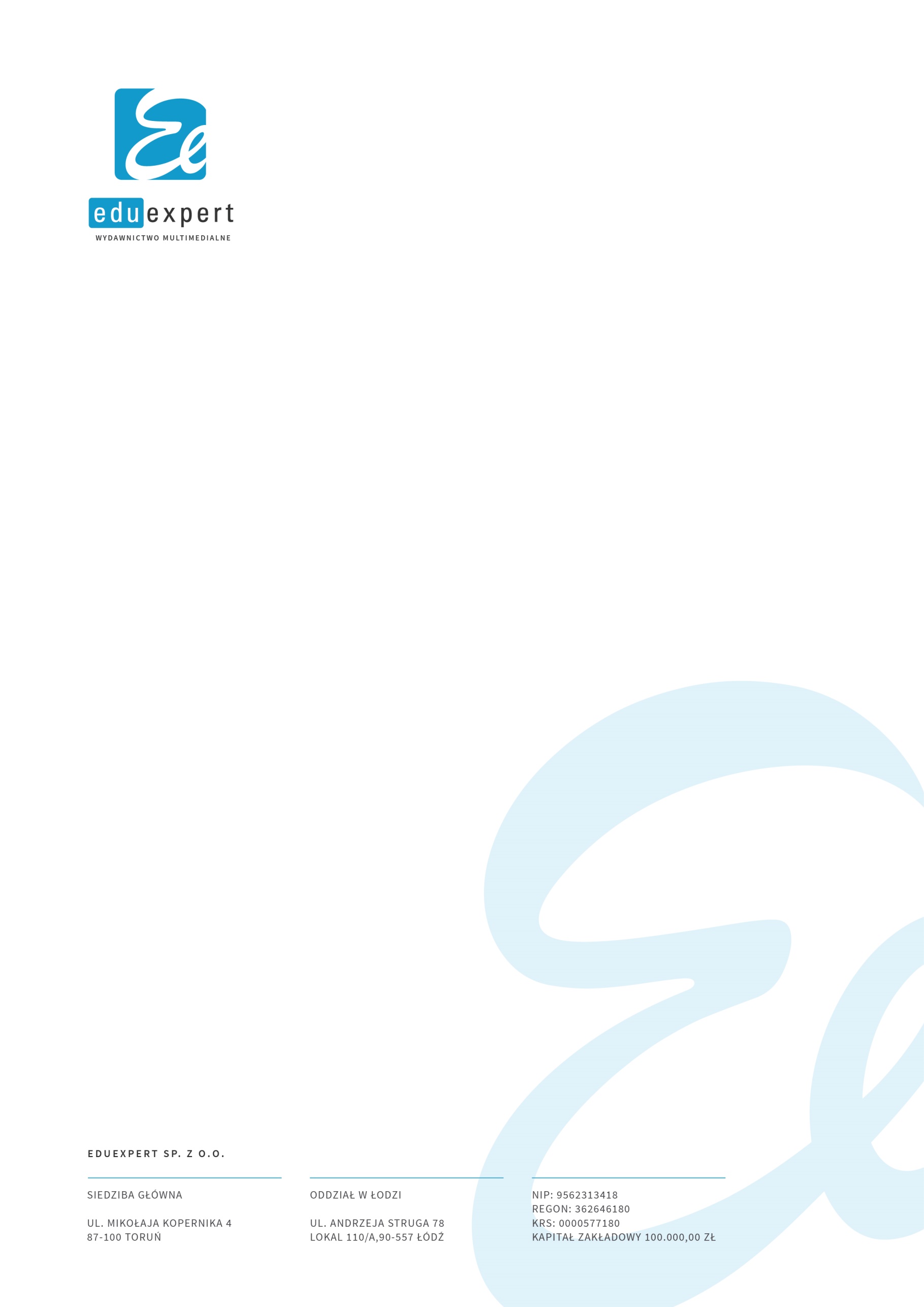 